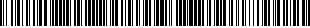 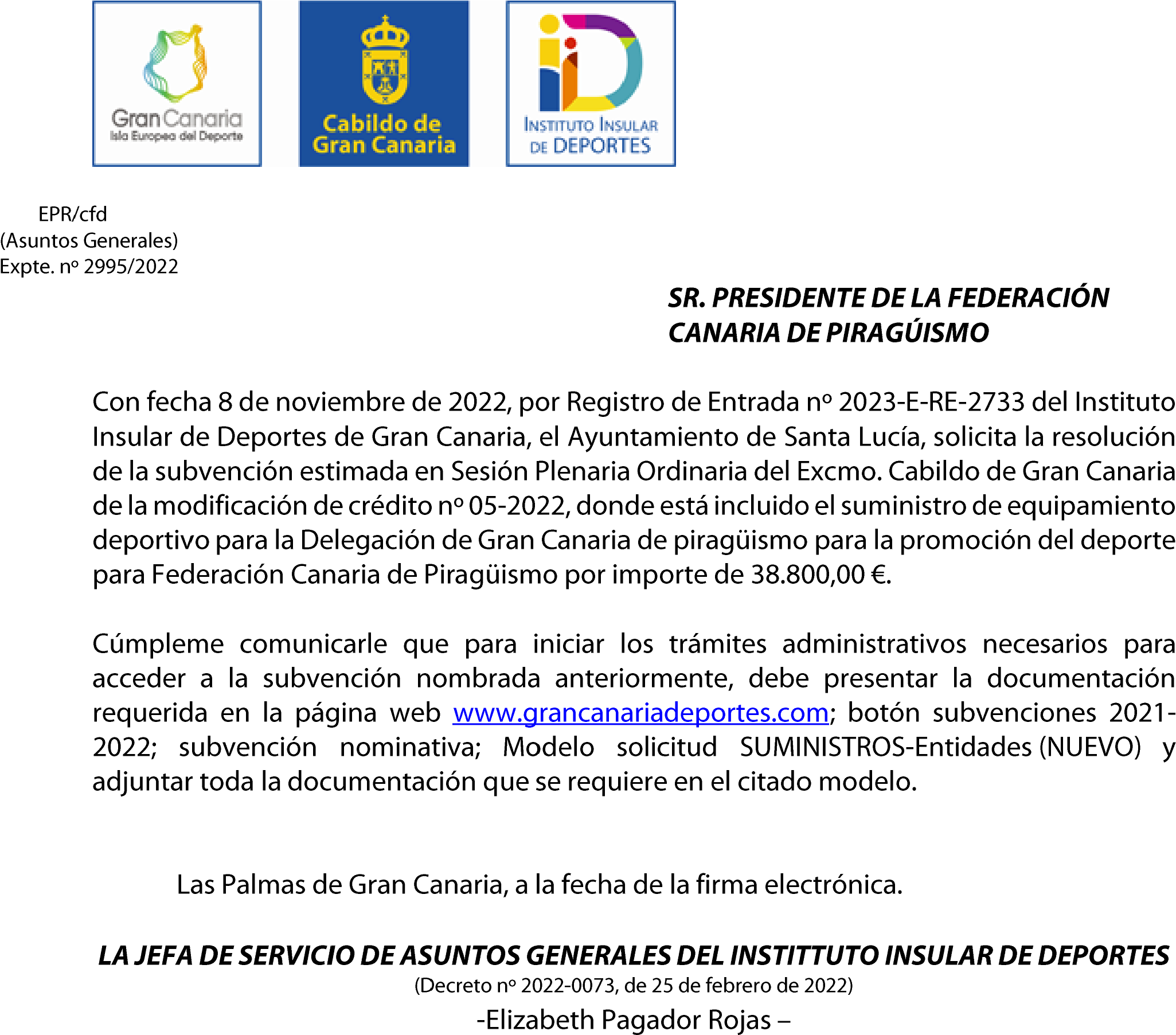 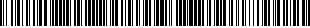 1 